SEND Inclusion Fund (SENIF) Review Form – CONFIDENTIAL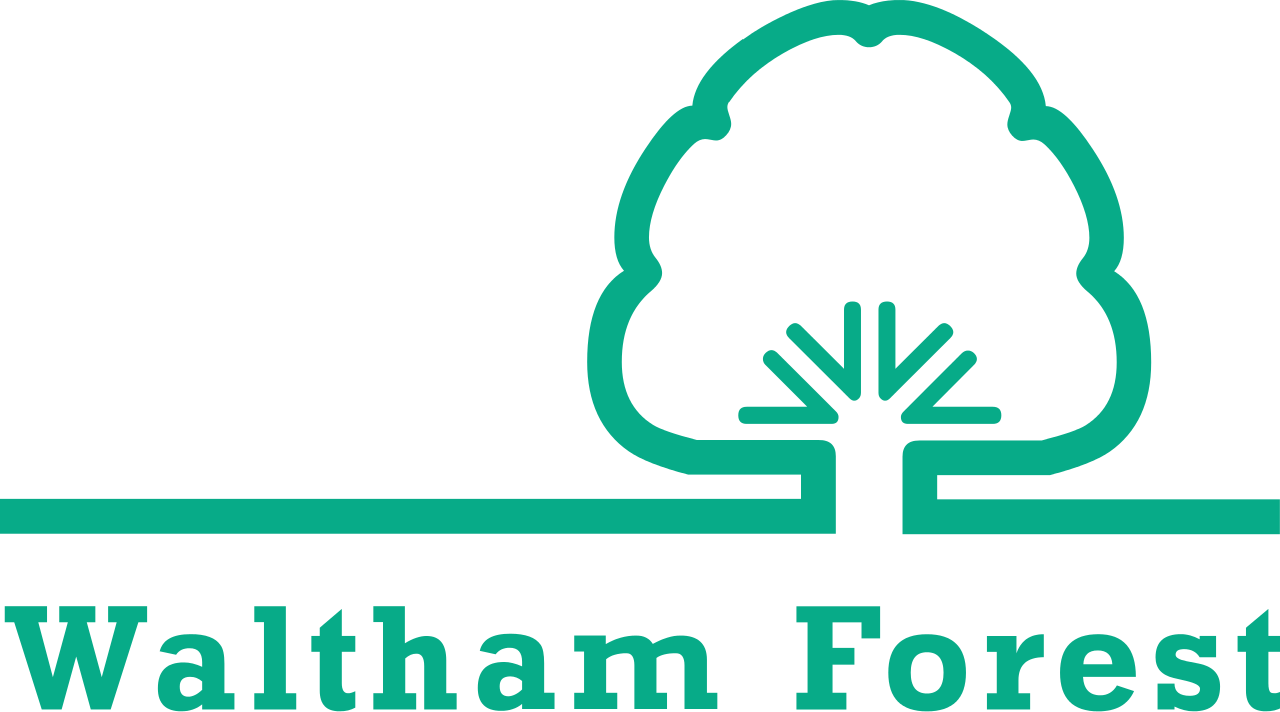 Form and supporting evidence to be sent to EYSEND.Panel@walthamforest.gov.uk Section 1Referrer Details  This form is to review current SENIF and to apply for a continuation of funding.Referrer Details  This form is to review current SENIF and to apply for a continuation of funding.Name of early years provision Name of early years provision Referrers name and job roleReferrers name and job roleEmail addressEmail addressSection 2Child’s DetailsChild’s DetailsChild’s DetailsChild’s DetailsChild’s DetailsChild’s DetailsChild’s DetailsChild’s DetailsChild’s DetailsChild’s Full NameChild’s Full NameGenderD.O.BAge in monthsAddress and postcodeAddress and postcodeAddress and postcodeSection 3Child’s Home LifeProvide details of the child’s home life and families background Provide details of the child’s home life and families background Section 4Child at SettingChild at SettingChild at SettingChild at SettingChild at SettingChild at SettingChild at SettingChild at SettingChild at SettingChild at SettingFEEE EligibilityFEEE EligibilityStart date at provisionStart date at provisionStart date at provisionAttendance hoursAttendance hoursMonTuesWedWedThurFriFriWeekly TotalAttendance hoursAttendance hoursSection 5Child’s SEND StatusChild’s SEND StatusChild’s SEND StatusChild’s SEND StatusChild’s SEND StatusChild’s SEND StatusChild’s SEND StatusChild’s SEND StatusDoes the child have a SEND diagnosis?Does the child have a SEND diagnosis?Yes No SEND Diagnosis Evidence to be sentSEND Diagnosis Evidence to be sentHas an EHCP referral been made?Has an EHCP referral been made?Yes No Date of EHCP referralSection 6EYPP, DLA & DAF Funding EligibilityEYPP, DLA & DAF Funding EligibilityEYPP, DLA & DAF Funding EligibilityEYPP, DLA & DAF Funding EligibilityEYPP, DLA & DAF Funding EligibilityEYPP, DLA & DAF Funding EligibilityEYPP, DLA & DAF Funding EligibilityEYPP, DLA & DAF Funding EligibilityEYPP, DLA & DAF Funding EligibilityEYPP, DLA & DAF Funding EligibilityIs the child eligible for EYPP?Is the child eligible for EYPP?Yes No Date of EYPP check must be checkedDate of EYPP check must be checkedDate of EYPP check must be checkedHas an application been made for DLA?Has an application been made for DLA?Yes No Date of DLA applicationDate of DLA applicationDate of DLA applicationIs the child in receipt of DLA?Is the child in receipt of DLA?Yes No DLA LevelHigh Medium Medium Low Has DAF funding been applied for?Has DAF funding been applied for?Yes No Section 7Services and Activities Accessed Services and Activities Accessed Services and Activities Accessed List services or activities that have been referred to, are being accessed or have been accessed by child and family. (e.g. Wood Street Health Centre, Health – SaLT/SACC, Children and Family Centre, Somewhere to Belong, HENRY, parent groups , Early Help, recreational groups/activities, stay and play, parent groups,) List services or activities that have been referred to, are being accessed or have been accessed by child and family. (e.g. Wood Street Health Centre, Health – SaLT/SACC, Children and Family Centre, Somewhere to Belong, HENRY, parent groups , Early Help, recreational groups/activities, stay and play, parent groups,) List services or activities that have been referred to, are being accessed or have been accessed by child and family. (e.g. Wood Street Health Centre, Health – SaLT/SACC, Children and Family Centre, Somewhere to Belong, HENRY, parent groups , Early Help, recreational groups/activities, stay and play, parent groups,) List services or activities that have been referred to, are being accessed or have been accessed by child and family. (e.g. Wood Street Health Centre, Health – SaLT/SACC, Children and Family Centre, Somewhere to Belong, HENRY, parent groups , Early Help, recreational groups/activities, stay and play, parent groups,) Activity/GroupActivity/GroupService ProviderDates and Frequency (start or referral)Section 8Current Level of Development in the EYFS Prime Areas – in line with Development Matters - Select developing, working, secure and the developmental level for each areaCurrent Level of Development in the EYFS Prime Areas – in line with Development Matters - Select developing, working, secure and the developmental level for each areaCurrent Level of Development in the EYFS Prime Areas – in line with Development Matters - Select developing, working, secure and the developmental level for each areaCommunication and LanguageCommunication and LanguagePhysicalPhysicalPersonal, Social and EmotionalPersonal, Social and EmotionalSummarise the child’s development since receiving SENIF:Summarise the child’s development since receiving SENIF:Summarise the child’s development since receiving SENIF:Summarise the child’s development since receiving SENIF:Summarise any ongoing concerns regarding the child’s development:Summarise any ongoing concerns regarding the child’s development:Summarise any ongoing concerns regarding the child’s development:Summarise any ongoing concerns regarding the child’s development:Section 9FundingFundingFundingFundingFundingFundingCurrent level of fundingCurrent level of fundingStart date fundingEnd date fundingSummarise what the current funding is being used for to support the child’s learning and development. Outline the impact the funding has had on the child’s learning and development.Summarise what the current funding is being used for to support the child’s learning and development. Outline the impact the funding has had on the child’s learning and development.Summarise what the current funding is being used for to support the child’s learning and development. Outline the impact the funding has had on the child’s learning and development.Summarise what the current funding is being used for to support the child’s learning and development. Outline the impact the funding has had on the child’s learning and development.Summarise what the current funding is being used for to support the child’s learning and development. Outline the impact the funding has had on the child’s learning and development.Summarise what the current funding is being used for to support the child’s learning and development. Outline the impact the funding has had on the child’s learning and development.Summarise what the current funding is being used for to support the child’s learning and development. Outline the impact the funding has had on the child’s learning and development.Write a rationale of what the funding will be used for onwards and the expected impact for the child continuing to receive the funding.Write a rationale of what the funding will be used for onwards and the expected impact for the child continuing to receive the funding.Write a rationale of what the funding will be used for onwards and the expected impact for the child continuing to receive the funding.Write a rationale of what the funding will be used for onwards and the expected impact for the child continuing to receive the funding.Write a rationale of what the funding will be used for onwards and the expected impact for the child continuing to receive the funding.Write a rationale of what the funding will be used for onwards and the expected impact for the child continuing to receive the funding.Write a rationale of what the funding will be used for onwards and the expected impact for the child continuing to receive the funding.Section 10Parental ConsentParental ConsentParental ConsentParental ConsentParental ConsentParental ConsentParental ConsentBy signing this document, I consent to:the information contained in this report and the attached reports to be shared with the Local Authorities Early Years and Childcare Team and SEND Inclusion Fund panel in order to apply for additional funding to support my child.sharing my child’s information with relevant education and health services professionals for the purpose of obtaining a full package of advice and services that my child might need.By signing this document, I consent to:the information contained in this report and the attached reports to be shared with the Local Authorities Early Years and Childcare Team and SEND Inclusion Fund panel in order to apply for additional funding to support my child.sharing my child’s information with relevant education and health services professionals for the purpose of obtaining a full package of advice and services that my child might need.By signing this document, I consent to:the information contained in this report and the attached reports to be shared with the Local Authorities Early Years and Childcare Team and SEND Inclusion Fund panel in order to apply for additional funding to support my child.sharing my child’s information with relevant education and health services professionals for the purpose of obtaining a full package of advice and services that my child might need.By signing this document, I consent to:the information contained in this report and the attached reports to be shared with the Local Authorities Early Years and Childcare Team and SEND Inclusion Fund panel in order to apply for additional funding to support my child.sharing my child’s information with relevant education and health services professionals for the purpose of obtaining a full package of advice and services that my child might need.By signing this document, I consent to:the information contained in this report and the attached reports to be shared with the Local Authorities Early Years and Childcare Team and SEND Inclusion Fund panel in order to apply for additional funding to support my child.sharing my child’s information with relevant education and health services professionals for the purpose of obtaining a full package of advice and services that my child might need.By signing this document, I consent to:the information contained in this report and the attached reports to be shared with the Local Authorities Early Years and Childcare Team and SEND Inclusion Fund panel in order to apply for additional funding to support my child.sharing my child’s information with relevant education and health services professionals for the purpose of obtaining a full package of advice and services that my child might need.By signing this document, I consent to:the information contained in this report and the attached reports to be shared with the Local Authorities Early Years and Childcare Team and SEND Inclusion Fund panel in order to apply for additional funding to support my child.sharing my child’s information with relevant education and health services professionals for the purpose of obtaining a full package of advice and services that my child might need.By signing this document, I consent to:the information contained in this report and the attached reports to be shared with the Local Authorities Early Years and Childcare Team and SEND Inclusion Fund panel in order to apply for additional funding to support my child.sharing my child’s information with relevant education and health services professionals for the purpose of obtaining a full package of advice and services that my child might need.Parent/Carer SignatureParent/Carer SignatureDateDateDateParent Full NameParent Full NameRelationship to childRelationship to childRelationship to childParent/Carer Contact detailsParent/Carer Contact detailsTelephoneEmail